WELCOME TO LEARNING JAPANESEWelcome to the Learn a Language programme of Queen Mary. Language learning broadens the mind – you learn how different cultures and societies organize the world through language, you acquire a new vocabulary, new concepts, cultural knowledge, and become more interculturally aware. You can connect with people in another society in their language, a connection that is likely to be closer than if you make them speak your language or you communicate in a third language, such as English. You can use your language skills in your future career – employers consistently ask for better language skills in graduates. And, finally, language learning has cognitive benefits – studies show that bilinguals are more perceptive and have better memory. Speaking another language makes you more aware of language structure in general, and a better communicator.JAPANESE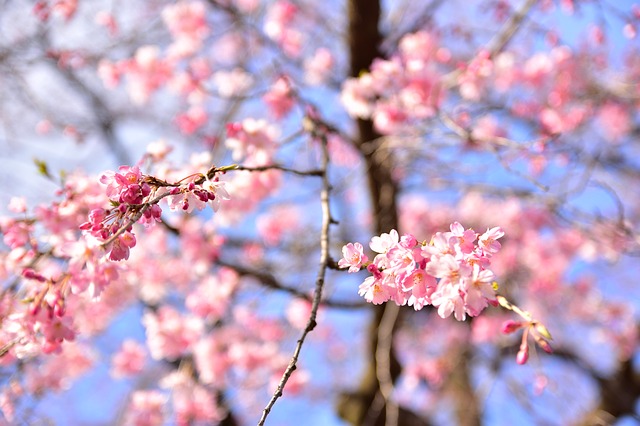 MODULE AIMS AND LEARNING OUTCOMESModule AimsThe overall aims of this module are to help you to further develop your knowledge of the Japanese language, and develop your ability to approach communication in the language in a confident and competent manner. You will move from a lower intermediate to a higher intermediate level of knowledge of the language, and develop your ability to function effectively and competently dealing with language occurring in more demanding and challenging situations, within a general or a professional context (equivalent to a level between B1 and B2 of the Common European Framework of Reference, CEFR).You will improve your competence towards a higher intermediate level through tasks designed to develop your skills in speaking and writing. You will also develop your receptive skills, by reading and listening to more complex texts. The aim is to achieve a balance between fluency and accuracy, which means grammar and structure are an integral part of this course. How is the module structured and how will it be taught?You will have two timetabled sessions (of two hours each) per week, over two semesters (4 hours over 22 weeks). The module is taught in-person, on campus. This means you will get 88 hours of tutor-led learning. The total learning hours for this module are 300 hours, which means that in addition to the 88 tutor-led hours, you need to invest an additional 212 hours through independent study. You will do this by doing homework set by your tutor, completing tasks online on QMplus and in the course book, revising class materials and vocabulary, preparing for assessments, and using other opportunities to speak, listen to and read Japanese outside the classroom.The classroom-based sessions will be mainly used for interactive tasks and skills development (speaking, listening, writing), while explanations of grammar and introduction of new material will be delivered mainly via recorded video clips.This means you will sometimes be asked to watch a video, go over a PowerPoint presentation, or read a text in preparation for a class, as well as completing exercises and tasks after sessions, for consolidation (e.g, exercises in the course book, on QMplus, recording yourself, etc.).Module Learning OutcomesYou should develop the following outcomes related to academic content:You should develop the following disciplinary skills:You should develop the following general attributes: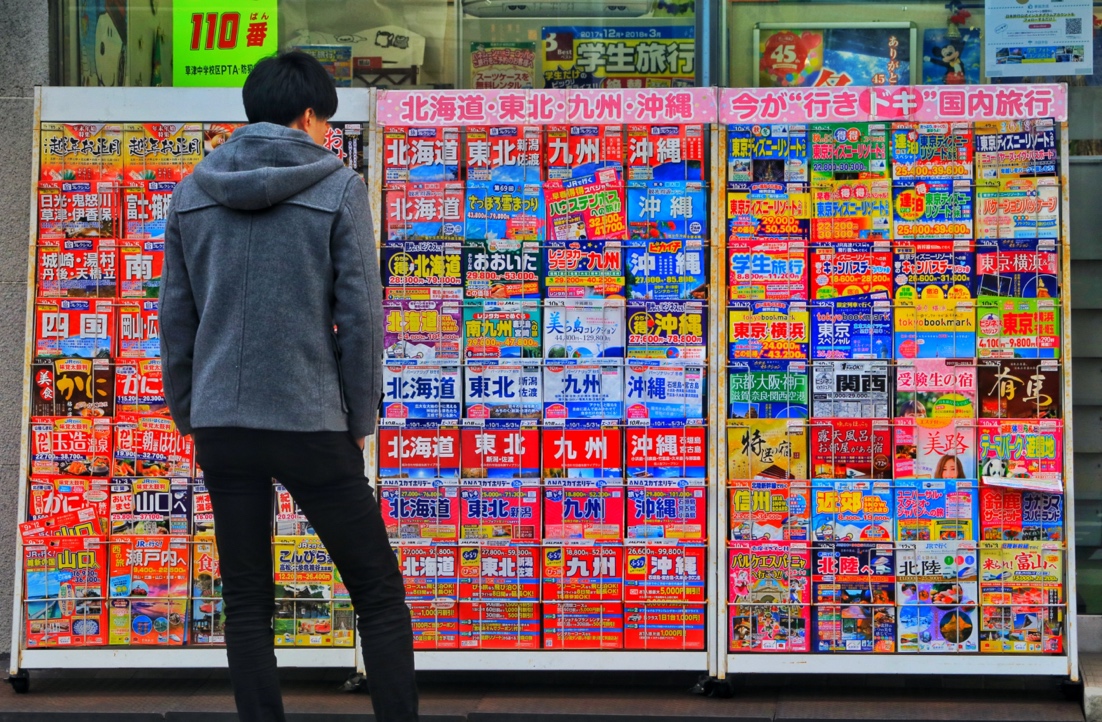 EXPECTED STUDY TIMEIf you are taking this module for credit, you will get 30 credits, which equals 300 learning hours. 88 of those will be tutor-led through synchronous sessions, the rest you are expected to invest between the weekly sessions, in your own time, via guided learning, using resources on QMplus, in your course book, and other material as advised by your tutor. Even if you are not taking the module for credit, you should invest the same amount of time in order to make progress as expected.CONTACT DETAILS AND OFFICE HOURS OF YOUR TUTORYou can use tutors’ office hours to get advice and feedback. Please email your tutor to book an appointment.SEMESTER DATES 2023-24LEARNING MATERIALSGENKI 3rd edition website: https://genki3.japantimes.co.jp/Web Japan: https://web-japan.org/Japan Foundation London: https://jpf.org.uk/index.phpEmbassy of Japan London: https://www.uk.embjapan.go.jp/japanuk150/events/art/index.htmlYouTube channel on GENKI 1: https://www.youtube.com/watch?v=bDcteScYF5I&t=16sUseful apps: anki, MemriseDictionary: Oxford Beginner’s Japanese Dictionary (paper) ISBN9780199298525Online dictionaries: RomajiDesu http://www.romajidesu.com/, jisho.org https://jisho.org/Online dictionary free apps: ALC Eijiro (for iPhone, iPad)Institutions and events in London related to Japanese Language and Culture: QMplus Module pageThe QMplus module page is the place to go to regularly before and after class, to prepare for the weekly sessions and find resources for self-study. Here you will find the materials used in class in addition to the course book, and additional resources and activities that help you consolidate and extend the material covered in class. You will also find links to web resources and videos on the language and cultural information.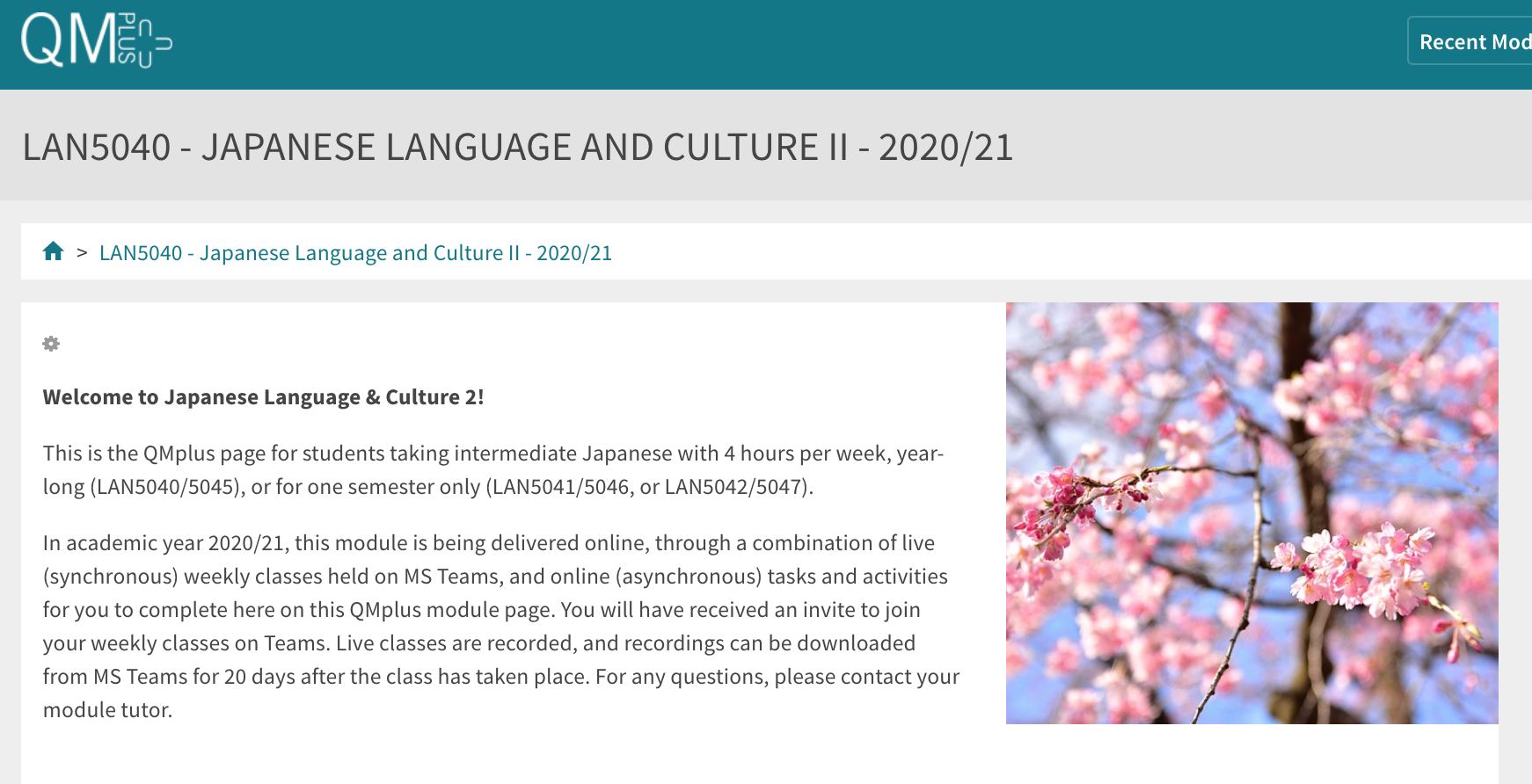 Free Language Speaking PracticeLanguage learners within the Queen Mary community can book 30-minute online speaking sessions with native or proficient speakers, for 15+ languages, for free. You can practise your speaking skills in the language you're learning, in an informal way. Sessions are offered by volunteers – QMUL students and staff who enjoy helping others learn. It’s a great way to practise the language, and get to know Queen Mary students from different schools and different backgrounds.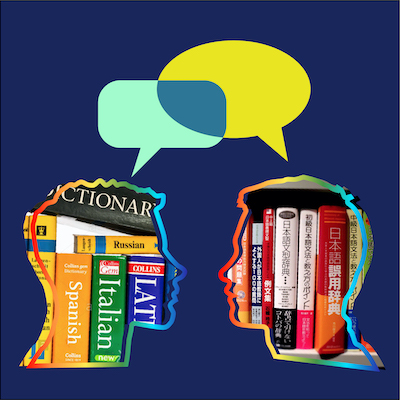 More information and booking linkFEEDBACKHow can you check your progress throughout the module?What feedback can you expect from your tutor?Language classes are highly interactive and participative, which means your tutor will give you regular instant feedback on your participation in class. Your tutor will also give you feedback on your submitted homework, and on activities that you complete on QMplus, if there is no automated feedback.You will get feedback on the draft (formative submission) of your Writing Assignment, and will then have the opportunity to improve your writing before you submit it for summative assessment (counting towards your mark).Your tutor is available during Feedback & Advice hours (check the times in the Tutor profile above), which you can use for a one-to-one meeting to discuss your progress. Please email your tutor beforehand.ASSESSMENT INFORMATIONAssessment is carried out through formal and informal reading, writing, listening and speaking tasks. The assessment structure depends on whether you are taking the module for credit or not, and whether you take the year-long or the one-semester option. Check your module code and note the assessment structure relevant to you, below:Assessment structure:FOR CREDITLAN5040: Japanese Language & Culture 2: Students taking the module for credit, year-long (30 credits)LAN 5041: Japanese Language & Culture 2a: Students taking the module for credit, Semester A only (15 credits)Study Abroad & Visiting Students taking LAN5041: Japanese Language & Culture 1a for credit, Semester A only (15 credits)NOT FOR CREDITLAN5045/LAN5046/LAN5047: Japanese Language & Culture 2, 2a, 2b: Students taking the module NOT for credit, year-long. In order to get a Certificate of Completion, you need to pass the following assessments:Your tutor will give you assessment briefs for each of the assessments.MARKING CRITERIA FOR ASSESSMENT OF WRITING SKILLS*If you submit work significantly under the word limit, marks will be deducted.MARKING CRITERIA FOR ASSESSMENT FOR SPEAKING SKILLS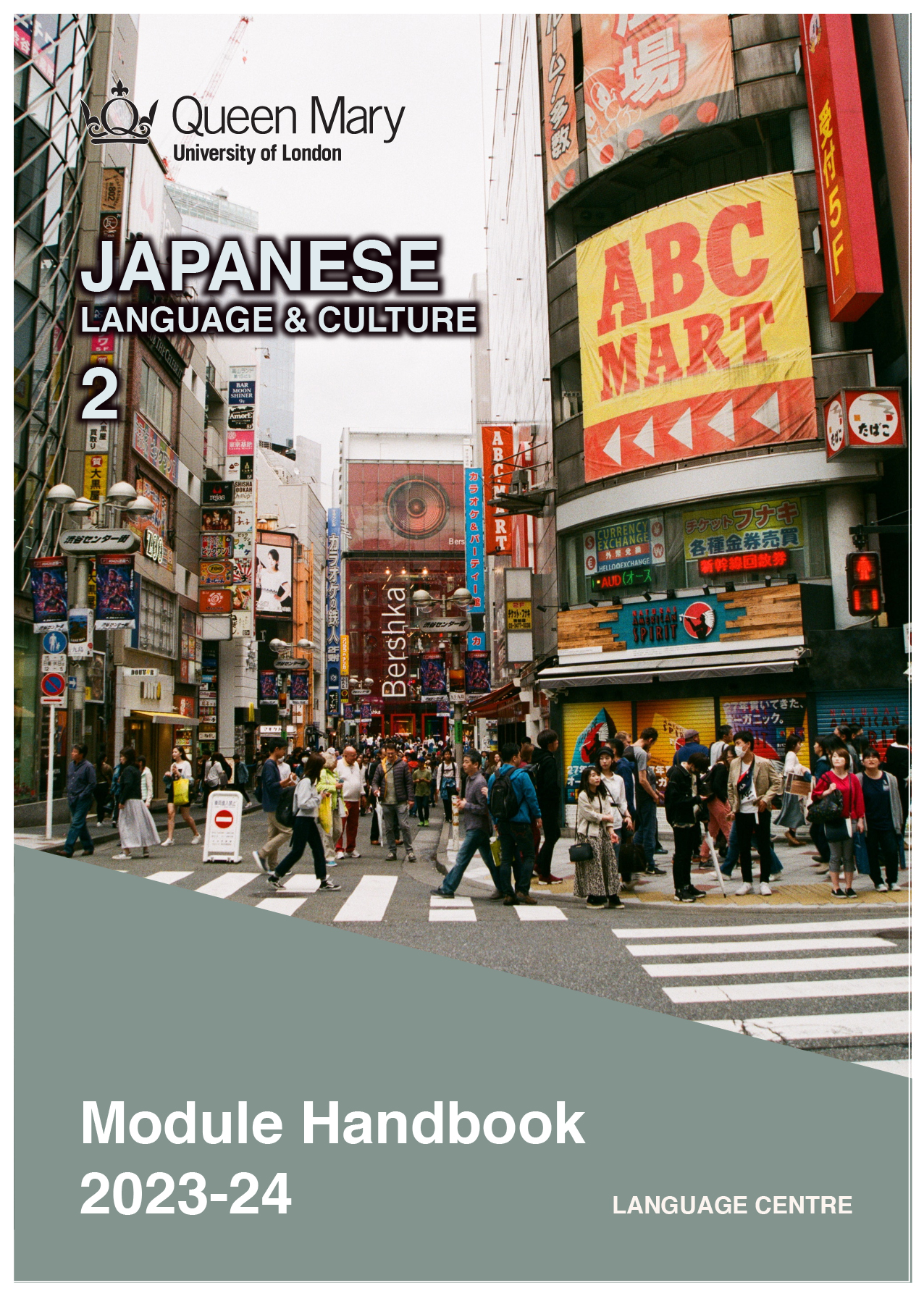 A1To achieve effective communication in Japanese at level B1/B2 CEFR with competent speakers of the language.A2To exploit, for a variety of purposes, a range of materials, written and spoken, in Japanese level B1/B2 CEFR.A3To demonstrate a knowledge and understanding of the structures, registers and, as appropriate, varieties of Japanese at level B1/B2 CEFR.A4To demonstrate a knowledge and understanding of Japanese culture and society gained through the study of more complex written and aural texts and other cultural products in the target language.B1To analyze aspects of the target language and make use of them in a broadly professional context.B2To gather and process information related to Japanese language and culture from a variety of paper, audiovisual and electronic sources and communicate this information, both orally and in writing.B3To use ICT effectively both as a means of communication and as an aid to learning.B4To demonstrate some ability as an independent learner of the language in order to take further the study of Japanese language and culture.C1To be able to operate in more than one language, develop a global perspective and use the knowledge acquired to increase employability and engage with the professional world.C2To apply analytical skills to investigate unfamiliar problems and to use the knowledge acquired to enrich research.C3To be able to work effectively in diverse communities.C4To work individually and in collaboration with others reflecting upon and assessing one's progress in learning the Target Language.30 credit module – 300 learning hours 30 credit module – 300 learning hours Tutor-led learning88 hoursInteractive classesSelf-directed learning212 hoursPreparations for synchronous sessions44Completing set homework 44Self-study after class (QMplus, course book, etc.)88Preparation for assessments36Total300Module tutorOfficeEmailONLINE Office hours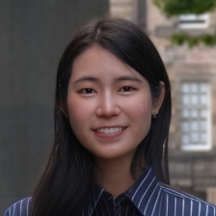 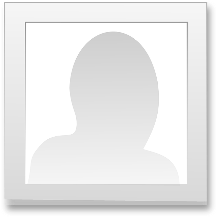 Ayumi KumagaiBancroft 1.36a.kumagai@qmul.ac.ukSemester 1Thursday 14:00– 15:00Semester 2Monday10:00 – 11:00LEARNING PLANSEMESTER 1LEARNING PLANSEMESTER 1LEARNING PLANSEMESTER 1weekmain topicLEARNING OUTCOMESLEARNING OUTCOMESLANGUAGE FOCUSCULTURESELF-STUDY (qm+)What is the main topic of the week?What will I be able to do with the language I am learning this weekWhat will I be able to do with the language I am learning this weekWhat particular language features will be covered?What cultural information will I learn this week?What am I expected to do outside class from one week to the next?1Revision ILesson13Ability  Reasoning casual wayLooks likeTelling what you can do, cannot doMentioning several reasonsExpressing first impressions Telling what you can do, cannot doMentioning several reasonsExpressing first impressions Grammar for IPotential verb Sentence し、sentenceし、Adjective, nounそうですLearning kanjiWriting diary2Lesson13I tryInterview for a part-time jobExpress the idea of trying something and see what happens Introducing yourself formallyGetting ready for a job interviewTalking about necessary qualities for jobsExpress the idea of trying something and see what happens Introducing yourself formallyGetting ready for a job interviewTalking about necessary qualities for jobsTe-form +みますNounならFrequency: frequency per period NameともうしますExperience, ability, strong points,What you likeJob interview Japanese wayLearning Kanji Writing a simple CV3Lesson14Valentine's day Give & receiveExpress what you and the other people want in special occasion. Telling what you give or receiveExpress what you and the other people want in special occasion. Telling what you give or receiveWant:ほしい・ほしがっている To give :あげる・くれる・やるTo receive :もらうValentine's day in JapanLearning kanji 4Lesson14Light advice & recommendationCounters for different objectGiving someone a light adviceExpress your feel many or less about the amount Suggesting a plan informal wayExpress your willGiving someone a light adviceExpress your feel many or less about the amount Suggesting a plan informal wayExpress your willConditional form +ら+どうですかCounters for different objectCounterも Verb affirmativeCounterしか Verb negative Volitional form:Avoritional form +と思っていますAnnual events in JapanLearning kanjiReading about problemsWriting an advice5Lesson15Preparation for the trip Describe thingsTalking what you should prepare for the trip or other activities in advance Describing things  with a qualifiers of nounTalking what you should prepare for the trip or other activities in advance Describing things  with a qualifiers of nounVerb te-form +おく Verb dictionary form + nounIntroduce Japanese cities & historyLearning kanjiReading about cities in Japan6Lesson 16Do something for the personMake a requestHope Time Telling what you do for other peopleTelling what someone does for youAsking requests with three different degrees Expressing your hope something nice happens Describe when something happens or happenedDescribe  before doing ,after doingTelling what you do for other peopleTelling what someone does for youAsking requests with three different degrees Expressing your hope something nice happens Describe when something happens or happenedDescribe  before doing ,after doingVerb te-form +あげる・くれる・もらうVerb te-form +くれない？　　　　　　くれませんか　　　　くださいませんか　　　（いただけませんか）Verb, adjective dictionary form +と　いい Verb dictionary form present  +時Verb dictionary form past +時Verb dictionary form present +前にVern te-form +から、Japanese custom : gift-giving customLearning Kanji7STUDY WEEK:  Please complete the following work during Study Week: a 200-word written courseworkSTUDY WEEK:  Please complete the following work during Study Week: a 200-word written courseworkSTUDY WEEK:  Please complete the following work during Study Week: a 200-word written courseworkSTUDY WEEK:  Please complete the following work during Study Week: a 200-word written courseworkSTUDY WEEK:  Please complete the following work during Study Week: a 200-word written courseworkSTUDY WEEK:  Please complete the following work during Study Week: a 200-word written coursework8Lesson 16&17Apology  NewsApologizing what you did Telling what you hear Different way of the reported speechFormal & informal wayApologizing what you did Telling what you hear Different way of the reported speechFormal & informal wayTe-form +すみませんでした Verb, adjective +そうですVeradjective +ってAccording to :ーによるとLearning KanjiReading "doraemon'9Lesson 17&18If Don't need to do AutomaticTelling what you don't need to doTelling something automatic happensDescribe a roomTelling what you don't need to doTelling something automatic happensDescribe a roomConditional :たら Transitive & Intransitive verbIntransitive verb te-form +いるLearning KanjiReading biography Witing about a famous person10Lesson 18Complete action & regret While doing Prediction &WishExpressing action is completedExpressing your regret about actionExpressing your action while you are going other action Telling about seasonsSaying your wishExpressing action is completedExpressing your regret about actionExpressing your action while you are going other action Telling about seasonsSaying your wishVerb te-form+しまうVerb te-form stem +ちゃう・じゃうVerb dictionary form +ながら Verb dictionart form +と、main clauseI wish:－ばよかった、SushiLearning KanjiReading a graph & a student's life in Japan11Reading &Listening Test12SummarySEMESTER 2SEMESTER 2weekmain topicOBJECTIVESOBJECTIVESLANGUAGE FOCUSCULTURESELF-STUDY (qm+)What is the main topic of the week?What will I be able to do with the language I am learning this weekWhat will I be able to do with the language I am learning this weekWhat particular language features will be covered?What cultural information will I learn this week?What am I expected to do outside class from one week to the next?1Lesson 19Polite speech 1Respectful adviceDescribe the actions of people whom you respectGive an advice to whom you want to respewctDescribe the actions of people whom you respectGive an advice to whom you want to respewcta) Special honorific verbsb) お+ verb masu-form stem +になるc) お+ verb masu-form stem +くださいNotice in JapaneseIntroducing someone.Learning kanji2Lesson 19Thank you I'm gradExpress gratitude to someone's specific actionsExpress I’m glad Express gratitude to someone's specific actionsExpress I’m glad Verb te-form +くれてありがとう　　　　　　くださってありがとうVerb te-form +よかったReading & writing a polite letter or  email3Lesson 20Polite speech 2Be able to talk modestly of your own action to show respect to another personBe able to talk modestly of your own action to show respect to another personHumble expressionJapanese comic  story ‘rakugo’Introducing yourself using humble expressionLearning kanji4Lesson 20Understanding conversation in shopsUnderstanding conversation in shopsJapanese 4-frames cartoonWriting a story based on a 4-frames cartoon5Lesson 21Passive expressionBe able to report some incident you are a victim such as the theft to the policeBe able to report some incident you are a victim such as the theft to the police―れる、－られるExplaining & writing your disastrous experience using passive expressionLearning kanji 6Lesson 22I wish Express your wishExpress your wishVerb te-form + ほしい・ほしくないJapanese religionShinto & BuddhismWriting your wishLearning kanji7STUDY WEEK:  Please prepare your Writing Project for submission.STUDY WEEK:  Please prepare your Writing Project for submission.STUDY WEEK:  Please prepare your Writing Project for submission.STUDY WEEK:  Please prepare your Writing Project for submission.STUDY WEEK:  Please prepare your Writing Project for submission.STUDY WEEK:  Please prepare your Writing Project for submission.8Lesson 22Causative  expressionBe able to describe who makes someone do something and who lets someone do somethingBe able to describe who makes someone do something and who lets someone do something＿せる、－させるJapanese educational systemWrite about  your future 9Lesson 22Conditional expressionBe able to understand & use various conditional expressionBe able to understand & use various conditional expression―ば、－たら、Japanese proverbsReserch proverbs10Lesson 23Causative-passive expressionBe able to express that you are made to do, harassed or talked into doing.Be able to express that you are made to do, harassed or talked into doing.＿される・＿させられるTalk & write about your childhood11Lesson 23I decided to doExpress your decision Express somebody’s decision (extra)Express your decision Express somebody’s decision (extra)―ことにする―ことになるRecipe of Japanese dish12RevisionOral examinationRevision for end-of -module testSemester 1 DatesTeaching Weeks 1 to 625 Sep – 5 Nov 2023Study Week (Week 7)6 Nov – 10 Nov 2023Teaching Weeks 8 to 1213 Nov – 15 Dec 2023January exam period4 – 19 January 2024Semester 2DatesTeaching Weeks 1 to 622 Jan – 1 Mar 2024Study Week (Week 7)4 Mar – 8 Mar 2024Teaching Weeks 8 to 1211 Mar – 12 Apr 2024Exam period2 May – 31 May 2024Summer Resit periodAugust 2024Course bookISBNNotes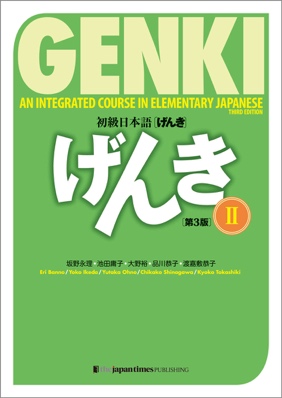 GENKI II (3rd edition)AN INTEGRATED COURSE IN ELEMENTARY JAPANESE, The Japan times (2020)9784789017329The hard copy costs around £44 (Amazon Japan £38) and gives you access to online materials. There is a kindle edition as well. It costs around £36. Check for second-hand options, which will be cheaper.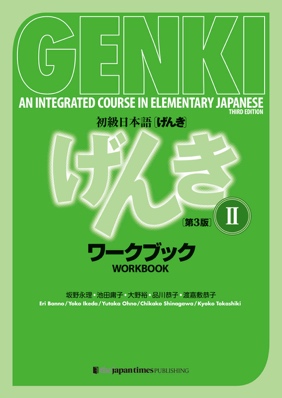 GENKI II  Workbook 2(3rd edition)AN INTEGRATED COURSE IN ELEMENTARY JAPANESE, The Japan times (2020)9784789017336The hard copy costs around £24 and gives you access to online materials. There is a kindle edition as well. It costs around £22.See the Japan Foundation London “Upcoming Events” at https://www.jpf.org.ukJapan-UK Events Calendar https://www.uk.emb-japan.go.jp/JAPANUKEvent/index.htmlAssessment if you take the module FOR creditIf you are taking this module for credit, you need to complete and pass the assessments in order to gain the credits. The credits will count towards the total number of credits you need in each academic year (120 per year for undergraduate students). Assessment if you take the module NOT for creditIf you are taking this module as a non-credit bearing module, it will not count towards your programme and you will not receive credits. However, if you complete and pass the module, you will receive a Certificate of Completion stating that you have passed the module, and with what grade. The requirements are that you:Have attended at least 65% of the taught sessionsTake and pass the module assessment for non-credit seeking students to show that you have achieved the learning outcomes of the moduleIf you do not take the module assessment but meet the attendance requirement, you will receive a Certificate of Attendance, without a grade.LAN5040Assessment TitleWeight towards final grade %LengthDue DateCourseworkReading &Listening Test10%Semester 1, Week 11 (December)Writing Assignment20%350-400 lettersSubmission (formative):Semester 2, Week 7Feedback given in Week 8Submission (summative):Semester 2, Week 9Oral exam30%Semester 2, Week 12Written exam40%2 hoursMay Examination periodLAN5041Assessment TitleWeight towards final grade %LengthDue DateCourseworkReading &Listening Test10%Semester 1, Week 11 (December)Writing Assignment20%250-300 lettersSubmission (formative):Semester 1, Week 7Feedback given in Week 8Submission (summative):Semester 1, Week 9Oral exam30%Semester 1, Week 12Written exam40%2 hoursJanuary Examination periodLAN5041Assessment TitleWeight towards final grade %LengthDue DateCourseworkReading &Listening Test20%Semester 1, Week 11 (December)Writing Assignment30%250-300 lettersSubmission (formative):Semester 1, Week 7Feedback given in Week 8Submission (summative):Semester 1, Week 9Oral exam50%Semester 1, Week 12LAN5045/LAN5046/LAN5047Assessment TitleWeight towards final grade %Due DateCourseworkReading &Listening Test20%Week 11Writing Assignment30%Submission (formative): Week 7Feedback given in Week 8Submission (summative): Week 9Oral test50%Last week of the moduleTask achievementHow fully has the task brief been achieved? Does the text have the required length?*How fully, and in what breadth, has the topic been covered?If the task consists of description, how comprehensive is the description?If the task consists of argumentation, has the topic been considered from different angles?Have different aspects of the topic been elaborated?How relevant, and how correct, is the information included?Organisation, Coherence and cohesionHow clear is the text, and how logical is its structure?How appropriate, and how varied, are the connectors and cohesive devices used to link sentences?How well is paragraphing used, and how well are paragraphs connected to achieve a coherent text? Does the text read smoothly, or are there jumps? Range(Grammar, Syntax, Vocabulary)Are the sentence and grammatical structures appropriate for the level? (at lower levels, simple sentences will be fine, while at higher levels, the inclusion of more complex structures will be expected)How wide is the range of vocabulary used in the text? (simple and frequent lexical items will be fine at lower levels, while at higher levels, more varied vocabulary, use of nuance, and use of idiomatic expressions will be expected)Accuracy (Grammar, Syntax, Vocabulary)How accurate are the grammar and sentence structures? If there are errors, are they minor, or do they impact the communication more severely? To what extent does the reader have to make an effort to understand what you are trying to communicate?How good is your command of the vocabulary? Do the words you have chosen have the right meaning to express what you want to say? If there are errors, do they just make the passage sound somewhat clumsy or do they obscure the meaning of the sentence and hinder communication?How well are lexical collocations used? (that is, words that normally go together, e.g. we say ‘to take a picture’ and not ‘to make a picture’, ‘to make a mistake’ and not ‘to do a mistake’, ‘to do someone a favour’ but not ‘to make someone a favour’)Task achievementHave you completed the task that has been set? Have you completed it fully or only partially? Range of vocabulary and structuresHow wide is the range of vocabulary that you use? Is it quite simple and basic, or do you master the full range of vocabulary that has been covered in the module?What kind of sentence structures do you use? Are they simple (such as a list of short main clauses), or are they more complex (using longer sentence structures with subordinate clauses that are well connected by conjunctions)?Accuracy of vocabulary and grammatical structuresHow accurate is the vocabulary you are using? Are you using words with the right meaning to express what you want to say? How often do you pick words that don’t quite fit?How accurate are the grammar and the sentence structures that you are using? How frequently do you make mistakes? Are the mistakes minor or do they make it hard for your conversation partner to understand what you are trying to say?PronunciationHow well do you pronounce the words and sounds in the target language? Is your pronunciation smooth and clear, with the correct word stress and sentence intonation, or is it difficult for the listener to recognise some of the words you produce?FluencyHow natural is the speed of your speech? (Note that slight hesitations, restarting a sentence, pausing to find the right word, etc., is part of natural speech). Are there many, long and ‘unnatural’, pauses and hesitations? Is there a breakdown of communication? Can you repair gaps by paraphrasing a word that you cannot find, or by reformulating a sentence?Interactional skillsHow well can you use conversational norms when interacting with someone else: For example, opening a conversation, maintaining it, asking for clarification, giving appropriate responses to prompts from your conversation partner, taking turns in the conversation, closing (ending) the conversation.  